АДМИНИСТРАЦИЯ КРАСНОСЕЛЬКУПСКОГО РАЙОНАПОСТАНОВЛЕНИЕ«20» марта 2024 г.                                                                               № 93-Пс. КрасноселькупО внесении изменений в Административный регламент предоставления муниципальной услуги «Организация отдыха детей в каникулярное время» на территории муниципального округа Красноселькупский район Ямало-Ненецкого автономного округа В целях приведения муниципальных нормативных правовых актов в соответствие с действующим законодательством, руководствуясь протоколом заседания Совета глав при Губернаторе автономного округа от 28 декабря 2023 года № 127, распоряжением Администрации Красноселькупского района от 04 апреля 2022 года № 159-Р «О Порядке разработки и утверждения административных регламентов предоставления муниципальных услуг», Уставом муниципального округа Красноселькупский район Ямало-Ненецкого автономного округа, Администрация Красноселькупского района  постановляет:Утвердить прилагаемые изменения, которые вносятся в  Административный регламент предоставления муниципальной услуги  «Организация отдыха детей в каникулярное время» на территории муниципального округа Красноселькупский район Ямало-Ненецкого автономного округа, утвержденный постановлением Администрации Красноселькупского района от 08 июня 2023 года № 186-П .Опубликовать настоящее постановление в газете «Северный край» и разместить на официальном сайте муниципального округа Красноселькупский  район Ямало-Ненецкого автономного округа.Настоящее постановление вступает в силу со дня его официального  опубликования.Временно исполняющий полномочияГлавы Красноселькупского района                                         Д.В. ЛеменковПриложениеУТВЕРЖДЕНЫпостановлением Администрации Красноселькупского района от «20» марта 2024 г. № 93-ПИЗМЕНЕНИЯ, которые вносятся в Административный регламент предоставления муниципальной услуги «Организация отдыха детей в каникулярное время» на территории муниципального округа Красноселькупский район Ямало-Ненецкого автономного округа, утвержденный постановлением Администрации Красноселькупского района от 08 июня 2023 года № 186-ПВ разделе II:1.1. Пункт 2.6.3 подраздела 2.6  изложить в следующей редакции:«2.6.3 Заявление может быть подано заявителем в Уполномоченный орган одним из следующих способов:- лично;- через представителя;- почтовым отправлением;- в электронной форме, в том числе с использованием Единого портала и/или Регионального портала (с момента реализации технической возможности); - при обращении в МФЦ (при наличии  соглашения о взаимодействии). В данном случае заявление на получение услуги заполняется работником МФЦ в автоматизированной информационной системе МФЦ (далее – АИС МФЦ).Первоочередным правом на зачисление в Лагерь имеют дети льготных категорий в соответствии с федеральными законами, а также дети, находящиеся в трудной жизненной ситуации:дети военнослужащих, принимающих участие в специальной военной операции;дети-сироты;дети, оставшиеся без попечения родителей;дети-инвалиды;дети, пострадавшие в результате террористических актов;дети из семей беженцев и вынужденных переселенцев;дети – жертвы вооруженных и межнациональных конфликтов, экологических и техногенных катастроф, стихийных бедствий;дети из семей лиц, погибших или получивших ранения 
при исполнении служебного долга;дети, жизнедеятельность которых объективно нарушена в результате сложившихся обстоятельств и которые не могут преодолеть данные обстоятельства самостоятельно или с помощью семьи, в том числе имеющие хронические заболевания, состоящие на диспансерном учете в учреждениях здравоохранения и прошедшие диспансеризацию в текущем году;дети из многодетных и неполных семей;дети из малоимущих семей;дети из семей, в которых оба или один из родителей являются инвалидами;дети с отклонениями в поведении».1.2. Подраздел 2.6 дополнить пунктами 2.6.6 и 2.6.7 следующего содержания:«2.6.6  Документы,	представляемые заявителем, должны  соответствовать следующим требованиям:в документах не должно быть подчисток, приписок, зачеркнутых слов и иных неоговоренных исправлений;документы не должны быть исполнены карандашом;документы не должны иметь повреждений, наличие которых допускает  многозначность истолкования содержания.2.6.7 Заявителем, при оформлении заявления о предоставлении муниципальной услуги, вне зависимости от способа подачи такого заявления, может быть выбран канал взаимодействия с Управлением образования в процессе предоставления муниципальной услуги для получения уведомлений и способ получения результата муниципальной услуги:личное получение в общеобразовательной организации;заказное письмо;электронная почта;посредством ГИС «Образование Ямала».	Уведомления о ходе предоставления муниципальной услуги по выбору заявителя направляются на электронную почту заявителя или посредством смс-информирования по номеру телефона заявителя».1.3. Подраздел 2.8 дополнить пунктом 2.8.4 следующего содержания:«2.8.4  В случае отказа в приеме документов у заявителя или в предоставлении заявителю муниципальной услуги Управление образования обязано уведомлять заявителя о причинах, послуживших основанием таких отказов, с разъяснениями в понятной и доступной для заявителя форме».1.4. Подраздел 2.10 дополнить пунктом 2.10.2 следующего содержания:«2.10.2  В случае внесения в выданный по результатам предоставления муниципальной услуги документ изменений, направленных на исправление ошибок, допущенных по вине специалистов и (или) должностного лица Управления образования, с заявителя плата не взымается».1.5. Пункт 8 подраздела 2.14  дополнить пунктом 8.2 следующего содержания:1.6. Подраздел 2.15 дополнить пунктами 2.15.6 и 2.15.7 следующего содержания:«2.15.6 Заявителям вне зависимости от канала взаимодействия при обращении за предоставлением муниципальной услуги обеспечивается возможность предоставления обратной связи о предоставлении муниципальной услуги посредством:- обращения по адресу электронной почты: uoks@krasnoselkupsky.yanao.ru;- иные (заказное письмо, при личном обращении в Управление образования.Управление образования обязано рассмотреть такие замечания и/или предложения, полученные в рамках обратной связи, и уведомить заявителя о результатах их рассмотрения в срок, не позднее 30 дней с даты обращения заявителя.2.15.7  Управление образования Администрации Красноселькупского района не реже одного раза в пять лет проводится оптимизация процесса предоставления муниципальной услуги путем проведения анализа клиентского пути, актуализации клиентских сегментов и их типовых потребностей и применения предложений заявителей, поступающих по каналам обратной связи. В случаях, если за указанный пятилетний период обращения за предоставлением муниципальной услуги в Управление образования не поступали, оптимизация процесса не проводится».7. В пункте 3.1.1 подраздела 3.1 абзацы седьмой-девятнадцатый признать утратившими силу.8. Наименование подраздела 3.2 раздела III «Состав, последовательность и сроки выполнения административных процедур, требования к порядку их выполнения, в том числе особенности выполнения административных процедур (действий) в электронной форме» изложить в следующей редакции:«3.2 «Прием запросов заявителей о предоставлении муниципальной услуги и иных документов, необходимых для предоставления муниципальной услуги»».9. Приложение к Административному регламенту предоставления муниципальной услуги «Организация отдыха детей в каникулярное время» на территории муниципального округа Красноселькупский район Ямало-Ненецкого автономного округа изложить в следующей редакции:«Приложение к Административному регламентупредоставления муниципальной услуги «Организация отдыха детей в каникулярное время» на территории муниципального округа Красноселькупский район Ямало-Ненецкого автономного округа Форма заявления В (наименование органа местного самоуправления муниципального округа в Ямало-Ненецком автономном округе (или организации предоставляющей муниципальнуюуслугу)от (ФИО)ЗАЯВЛЕНИЕПрошу Вас принять моего (мою) сына (дочь) ___________________________________________________________________                        (фамилия, имя, отчество (последнее при наличии) ребенка)дата рождения __________________ учащегося (ейся) ____ класса муниципальной общеобразовательной организации ______________________в лагерь с дневным пребыванием детей на базе муниципальной образовательной организации___________________________________  Имею основание для зачисления в первоочередном порядке (нужное подчеркнуть)                               Да                                             Нет(при выборе ответа «Да» необходимо предоставить подтверждающие документы)С порядком предоставления муниципальной услуги «Организация отдыха детей в каникулярное время», ознакомлен(а).                                                                                               (подпись)».8.2.Возможность выбора заявителем канала взаимодействия для получения информации о ходе предоставления муниципальной услуги вне зависимости от канала обращения за предоставлением муниципальной услугида/нетда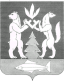 